Красящие вещества применяются при колеровке эпоксидной смолы для заливки подстаканников, стола, для изготовления бижутерии, для создания картин.Как правило, для покраски смолы вполне хватает немного красителя. Добавьте колер строго после того, как смола смешалась с отвердителем окончательно!В случае, когда вы желаете покрасить смолу, оставив ее прозрачность, добавляйте краситель в количестве 0,1-0,5% от объема заливки. Для непрозрачной продукции объем красителя составляет примерно 0,5-3% от объема заливки.Смешивайте цвета последовательно, что позволяет более экономно тратить красящее вещество и постепенно добиться необходимого цвета. Также учтите, что в более глубокой таре красящее вещество будет выглядеть как непрозрачное, но при заливке оно станет более прозрачным.Поэкспериментируйте с объемом красящего вещества либо миксуйте краски чтобы добиться нужного оттенка. Смешивайте краситель сразу во всю смесь или добавляйте каплями и "рисуйте" узоры. Удачи в ваших произведениях!https://pr-cy.ru/unique/?taskId=d277da9773939dff02242034965cb603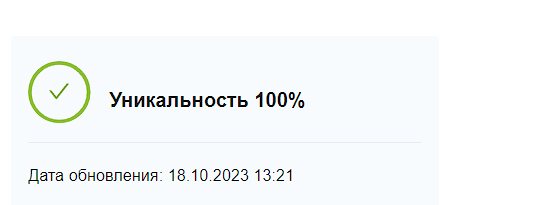 